Chemistry 221								Worksheet 9Draw a properly-filled electron orbital diagram for Ag.Why does silver prefer to be Ag(I) over Ag(II)?Draw a properly-filled electron orbital diagram for Cu.Why is Cu(I) common in crystals and solutions?Write electron configurations for the following elements and ions:Si  Ti (IV) Hf(IV) P5+ Sb3- In3+ Fe (III) Nd Arrange the following elements and ions into isoelectronic groups and write the electron configuration of each group:Si4+, B5-, Cl-, Li+, F-, Al3+, V(V), S2-, Be2+, Ne, O2-, Ar, F-, He, Ca2+, Na+, H-Calculate the De Broglie wavelength of various objects at various velocities using the equation: 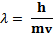 Why are the de Broglie wavelengths of large objects so small?What is shielding and how does it affect chemical reactivity for metals and non-metals?Calculate the effective nuclear charge (Zeff) felt by valence electrons in each of the following atoms given that :Zeff = (Nuclear charge – number of core electrons)Al Sr Br S O Ge How is the trend in Zeff reflected in the electronegativity of atomic species?Arrange the following groups of atoms in order of growing size:Li, Na, Rb, Fr S, Te, O,  Na, Mg, P, S Li, B, O, F What happens to the size of an atom when it becomes a cation?  What about an anion?  Why is this trend observed?Objectmass (kg)v (m/s)λ (m)baseball0.14530electron9.11∙10-311000Yorkshire Terrier3.8410A man91.43Proton1.67∙10-27100